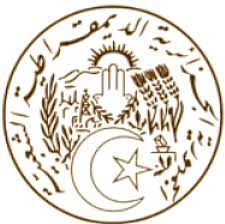 REPUBLIQUE ALGERIENNE DEMOCRATIQUE ET POPULAIREDéclaration de la délégation algérienne39ème session du Groupe de travail sur l’EPU ------------La République hellénique (la Grèce) Genève, le 01 novembre 2021Madame la Présidente,Ma délégation souhaite la bienvenue à la délégation de la République hellénique et la remercie pour la présentation de son troisième rapport national au titre de l’EPU.Elle se félicite de l’adoption, en décembre 2020, par le Conseil national contre le racisme et l’intolérance, de son premier plan d’action national, couvrant la période 2020-2023.Elle souhaite proposer à la délégation de la République hellénique les recommandations suivantes : Envisager la possibilité d'adhérer à la Convention relative aux droits de tous les travailleurs migrants et des membres de leur famille.Intensifier ses efforts pour lutter contre la traite des êtres humains avec une attention particulière aux besoins des victimes.Poursuivre ses efforts pour lutter contre le racisme, la discrimination raciale, la xénophobie et l'intolérance qui y est associée L’Algérie souhaite le plein succès à la République hellénique dans l’étude et la mise en œuvre des recommandations acceptées. Je vous remercie.Speaking time: 1 minute and 10 secondsMISSION PERMANENTE D’ALGERIEAUPRES DE L’OFFICE DES NATIONS UNIES A GENEVE ET DES ORGANISATIONS INTERNATIONALES EN SUISSEالبعثة الدائمة للجزائر لدى مكتب الأمم المتحدة بجنيف والمنظمات الدولية بسويسرا